Rozkoduj to!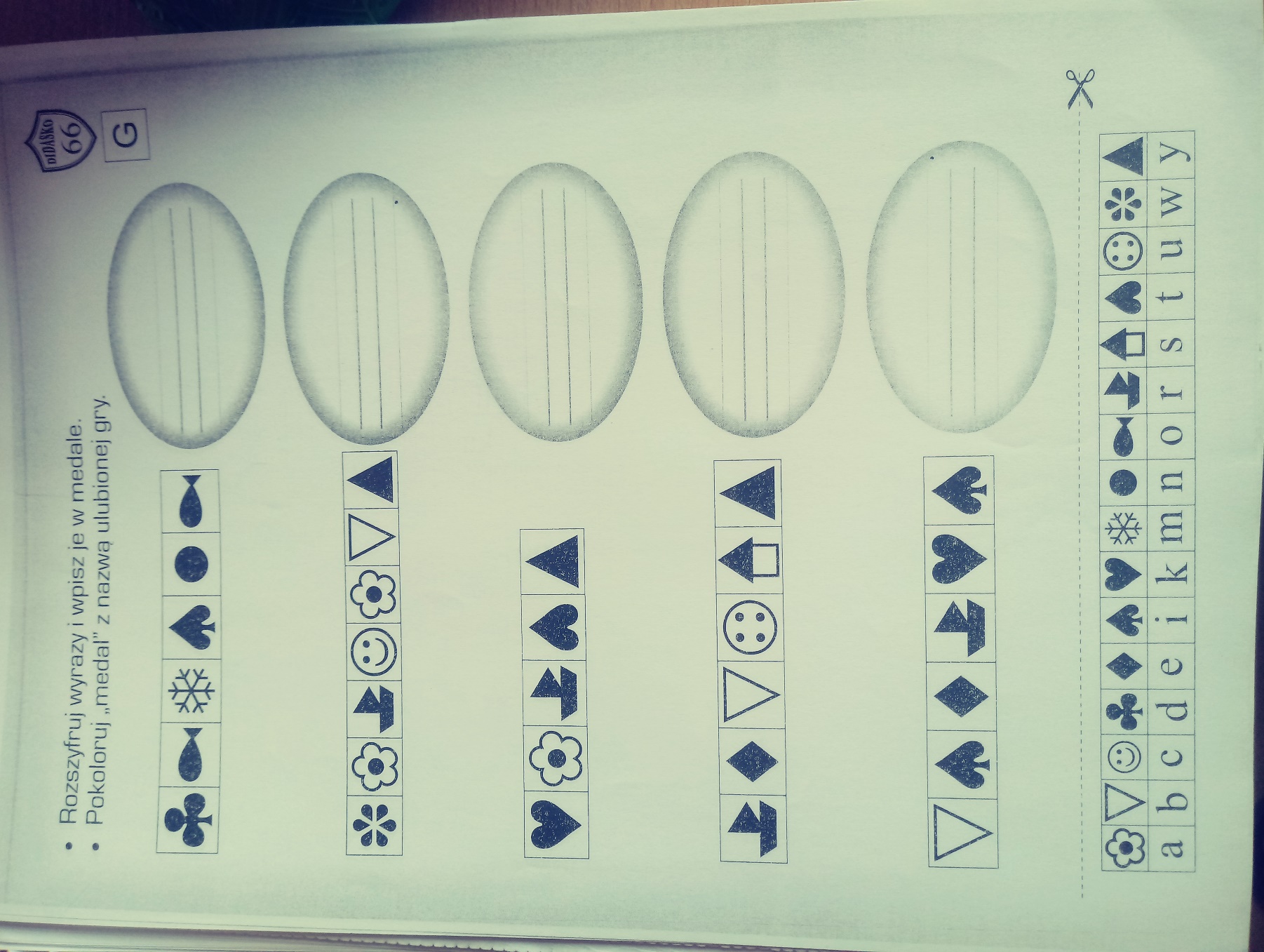 